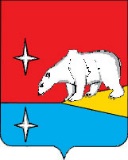 СОВЕТ ДЕПУТАТОВ ГОРОДСКОГО ОКРУГА ЭГВЕКИНОТР Е Ш Е Н И Еот 19 ноября 2021 г.	 	                   	      № 151			 		п. ЭгвекинотО внесении изменений в решение Совета депутатов Иультинского муниципального района от 12 ноября 2015 года № 153Руководствуясь статьей 64 Бюджетного кодекса Российской Федерации, Налоговым кодексом Российской Федерации, Федеральным законом от 6 октября 2003 г. № 131-ФЗ «Об общих принципах организации местного самоуправления в Российской Федерации», Совет депутатов городского округа ЭгвекинотРЕШИЛ:1. Внести в решение Совета депутатов Иультинского муниципального района от 12 ноября 2015 г. № 153 «О налоге на имущество физических лиц в городском округе Эгвекинот» следующее изменение:1.1. Дополнить решение пунктом 4.1. следующего содержания:«4.1. Установить, что кроме граждан, указанных в пункте 1 статьи 407 Налогового кодекса Российской Федерации, право на налоговую льготу в отношении видов объектов, установленных пунктом 4 статьи 407 Налогового кодекса Российской Федерации, имеют следующие категории налогоплательщиков:1) многодетные семьи, имеющие трех и более детей в возрасте до 18 лет (детей, обучающихся по очной форме, до 23 лет);2) родители (усыновители, опекуны, попечители) детей-инвалидов;3) дети-сироты, дети, оставшиеся без попечения родителей;4) лица в возрасте до 24 лет из числа детей-сирот и детей, оставшихся без попечения родителей;5) граждане, участвующие в охране общественного порядка;6) граждане, участвующие в добровольной пожарной охране.Налоговая льгота предоставляется в размере подлежащей уплате налогоплательщиком суммы налога в отношении объекта налогообложения, находящегося в собственности налогоплательщика и не используемого налогоплательщиком в предпринимательской деятельности.При определении подлежащей уплате налогоплательщиком суммы налога налоговая льгота предоставляется в отношении одного объекта налогообложения каждого вида по выбору налогоплательщика вне зависимости от количества оснований для применения налоговых льгот.Налоговая льгота не предоставляется в отношении объектов налогообложения, указанных в подпункте 2 пункта 2 статьи 406 Налогового кодекса Российской Федерации, за исключением гаражей и машино-мест, расположенных в таких объектах налогообложения.Лицо, имеющее право на налоговую льготу, представляет заявление о предоставлении льготы и документы, подтверждающие право налогоплательщика на налоговую льготу, в налоговый орган по своему выбору.Предоставление льготы осуществляется в соответствии со статьей 407 Налогового кодекса Российской Федерации.».2. Настоящее решение обнародовать в местах, определенных Уставом городского округа Эгвекинот, и разместить на официальном сайте Администрации городского округа Эгвекинот в информационно-телекоммуникационной сети «Интернет».3. Настоящее решение вступает в силу с 1 января 2022 года, но не ранее, чем по истечении одного месяца со дня его официального обнародования.4. Контроль за исполнением настоящего решения возложить на Председателя Совета депутатов городского округа Эгвекинот Шаповалову Н.С.Главагородского округа Эгвекинот       Председатель Совета депутатов       городского округа Эгвекинот                                      Р.В. Коркишко                                   Н.С. Шаповалова